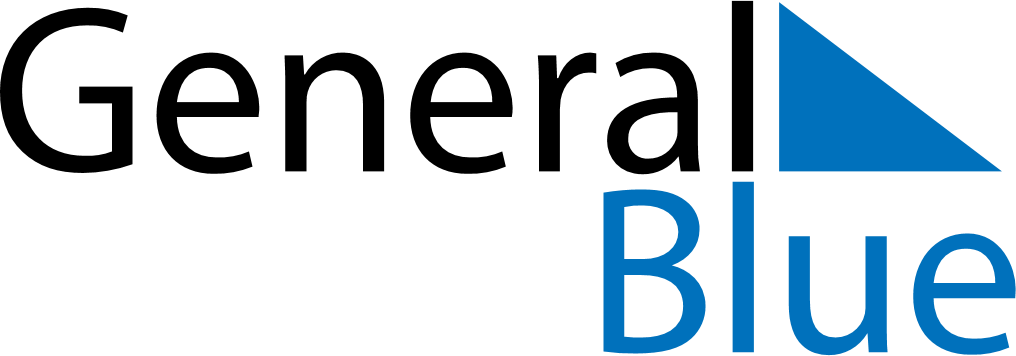 May 2025May 2025May 2025May 2025ArmeniaArmeniaArmeniaMondayTuesdayWednesdayThursdayFridaySaturdaySaturdaySunday12334Labour Day56789101011Yerkrapah DayVictory and Peace Day1213141516171718192021222324242526272829303131Republic Day